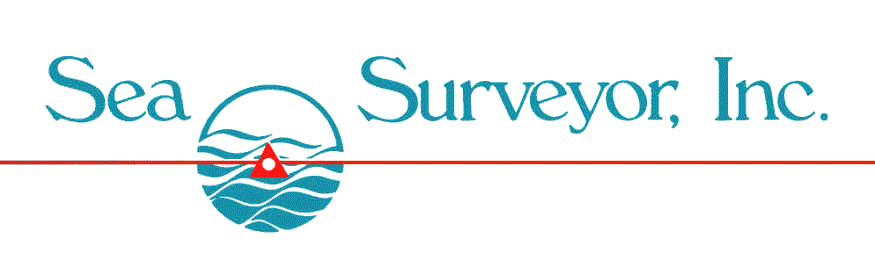 Sea Surveyor owns and operates numerous types of sophisticated oceanographic sensors that monitor tides, waves current speed and direction, and diffusion/dispersion.  Typical applications include: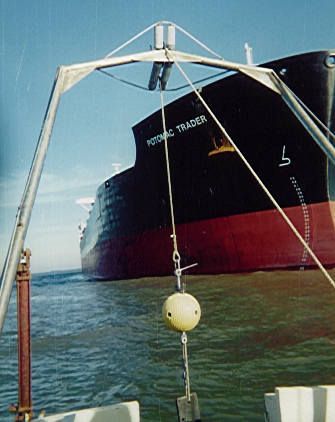 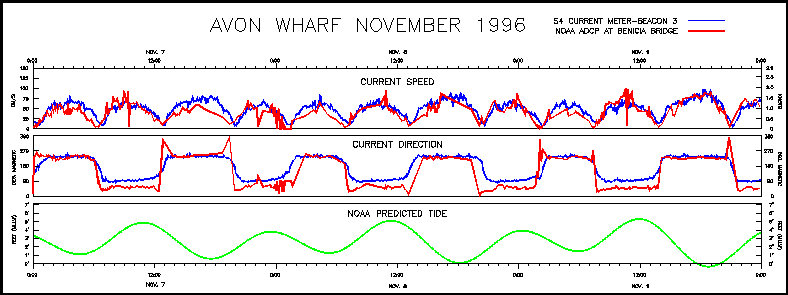 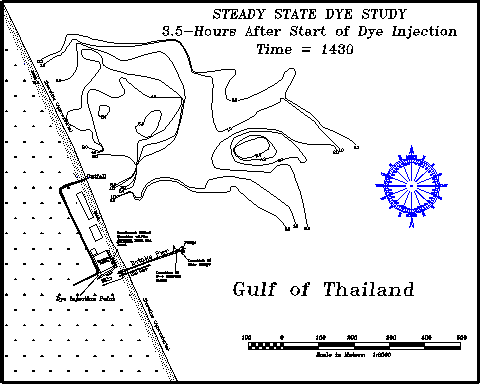 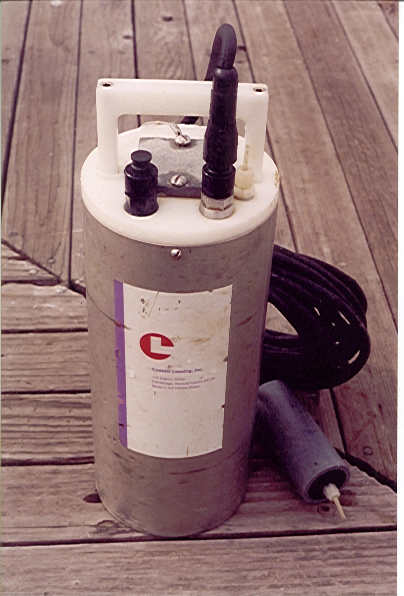 